附件3交通路线图体能测评地点：清远职业技术学院体育馆            地址：清远市清城区东城街道蟠龙园交通地图如下：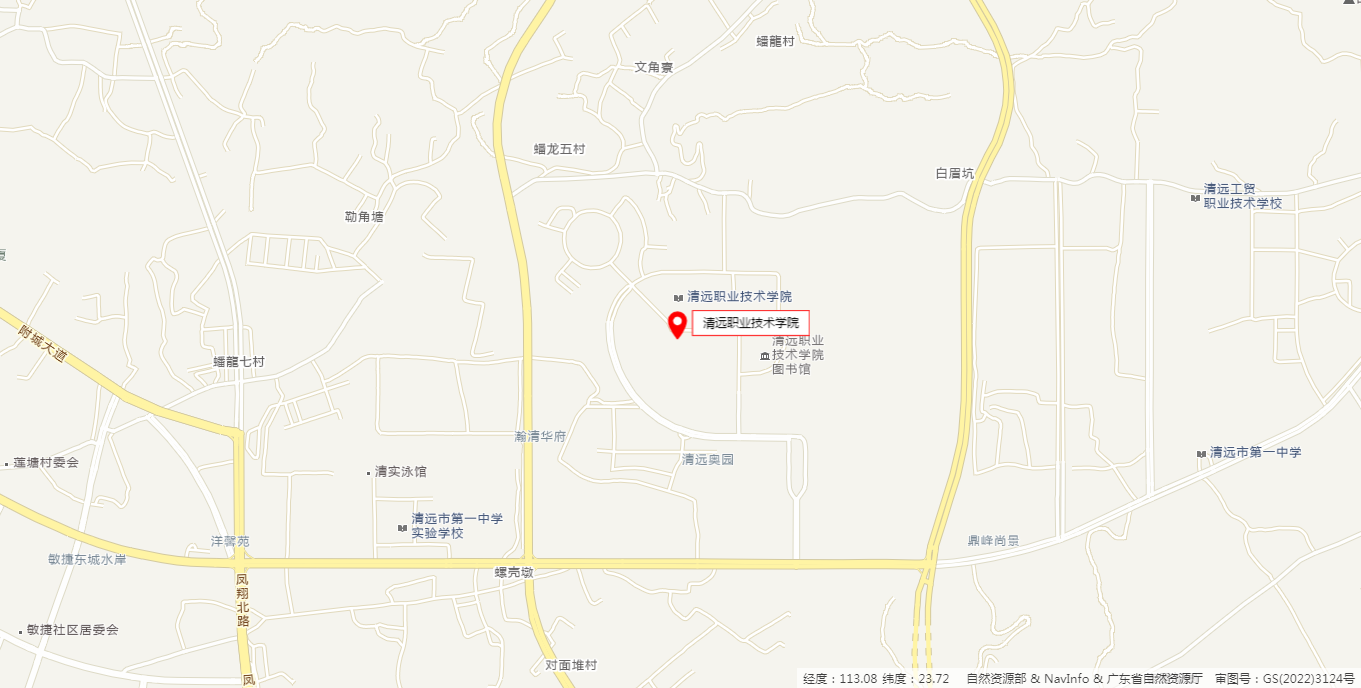 